Little Stretton OSSR sites, LGS sites and Wildlife Sites Note the LGS sites are proposals only at Sept  2015Village Play Area, Gaulby Way - StoughtonLGS/STO/1 -  Paddock opp Church Land StoughtonLegendNot recommended for LGS Designation Recommended for LGS designation Wildlife SitesOpen Space, Sport and Recreation SitesOS MM BoundaryDESCTERM!!!!!!!!!!!!!!!!!!!!! CountyDistrict Electoral ParishStretton Circuit - StoughtonLKings Norton Village Green 1 LGS/KIN/2 - Land Adjacent to Grange Farm Kings NortonLittle Stretton Church/Cemetery Village Hall and Small Play Area - Little StrettonChestnut Drive, Stretton Hall, Great GlenPheasant Woodland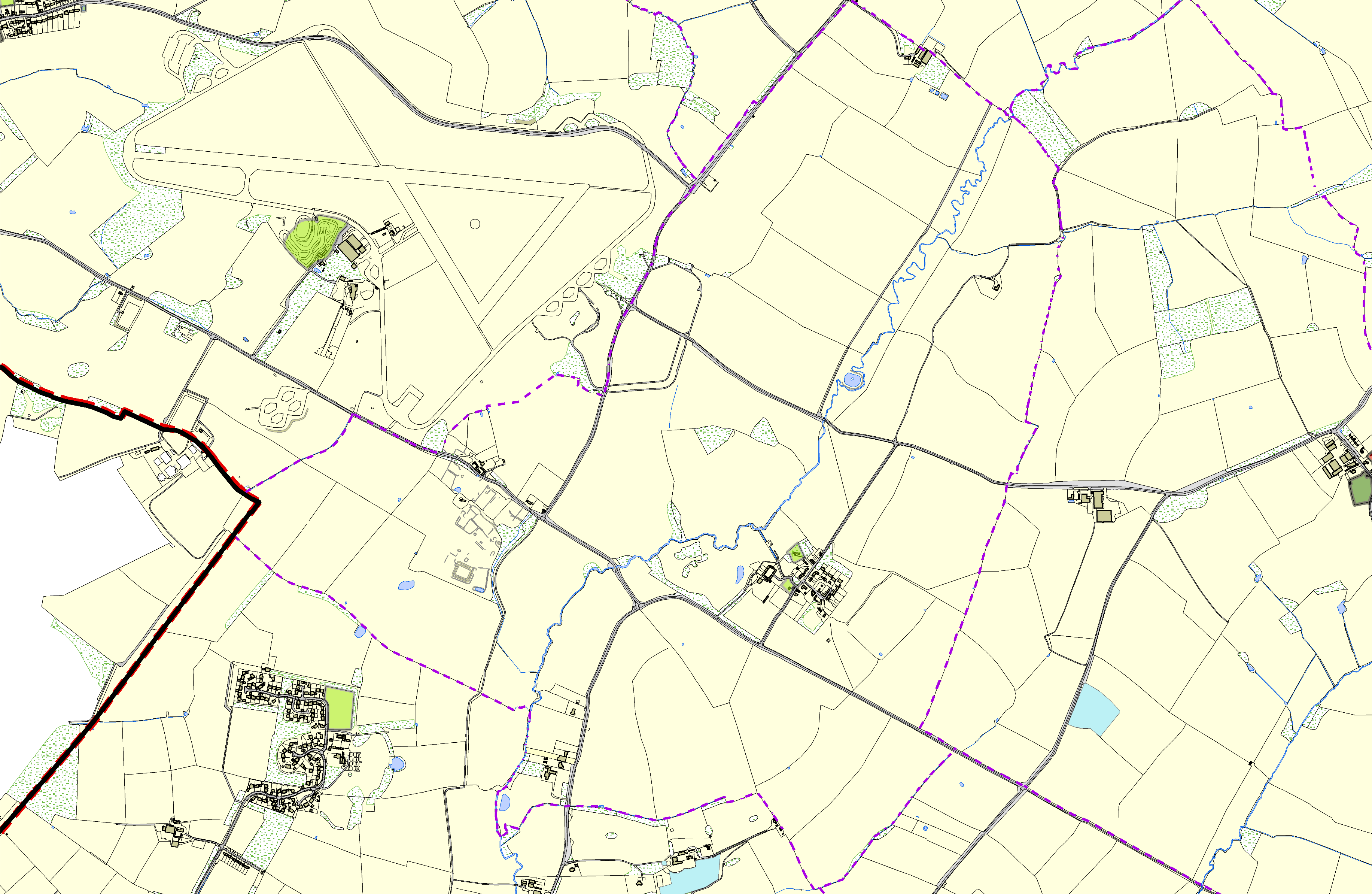 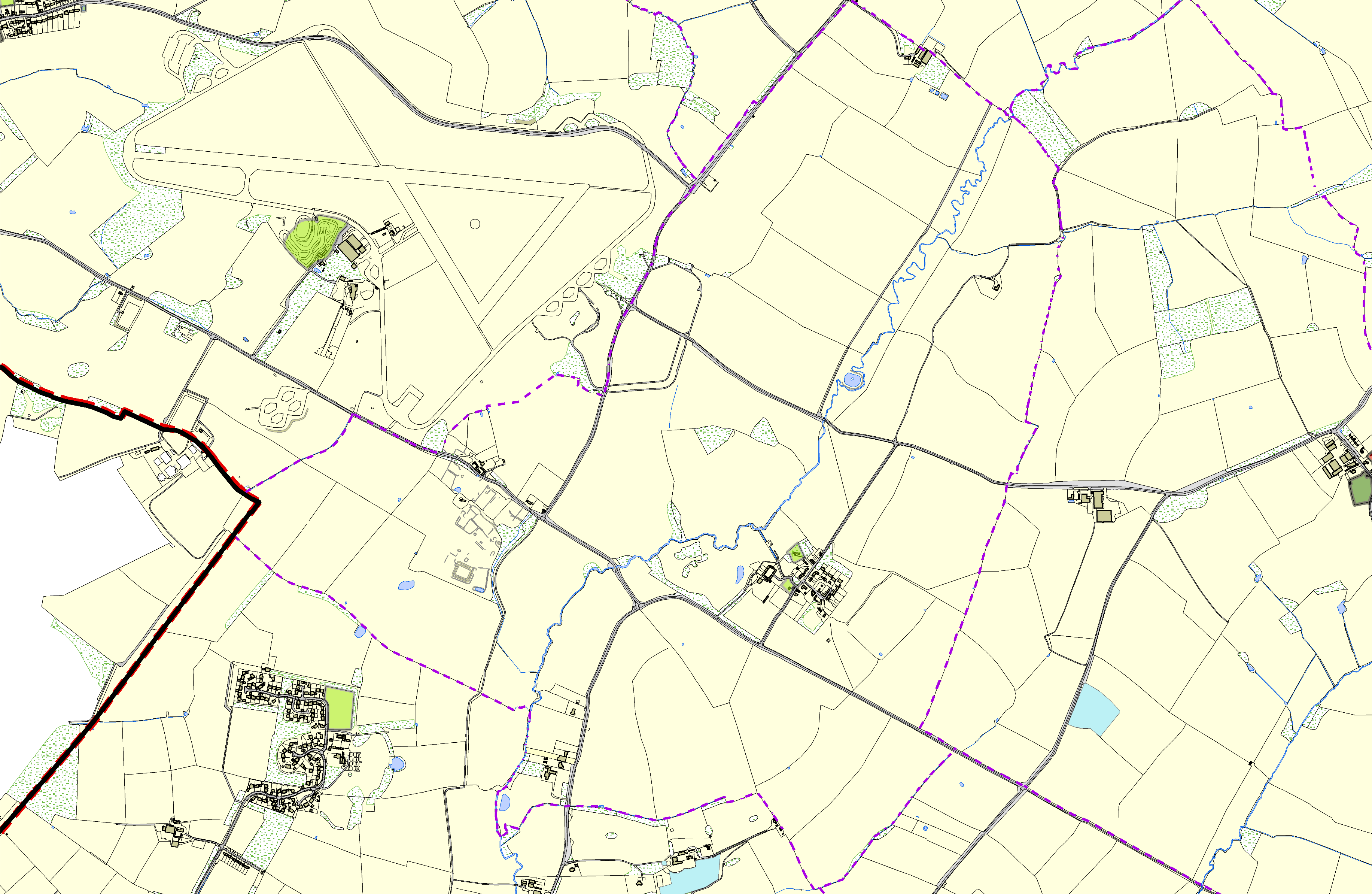 ©Crown Copyright. All rights reserved.  Harborough District Council 100023843   2014Old OakStackley House Grassland